Особенности организации образовательной деятельности
в форме совместной партнерской деятельностивзрослого с детьми 
Организация образовательной деятельности в форме совместной партнерской деятельности взрослого с детьми связана со значительной перестройкой стиля поведения воспитателя.
В психологии принято выделять два разных стиля отношений человека с другими людьми: авторитарный и демократический. Первый связан с превосходством над другими, второй - с равенством, взаимным уважением.
Что это означает в реальности дошкольной группы? 
Говоря это о партнерской позиции воспитателя, мы подразумеваем, что он принимает демократический стиль отношений, а не авторитарный, сопряженный с учительской позицией. Понять, что значит быть партнером детей, легче всего, сопоставив эти две позиции. Партнер - всегда равноправный участник дела и как таковой связан с другими взаимным уважением. Учитель – это руководитель, регламентатор; он непосредственно не включен в деятельность, а даетзадание (объясняет) и контролирует (оценивает: правильно - неправильно). Он, по сути, не может избежать психологического и дисциплинарного принуждения, авторитарного стиля.
Чем для детей чревата та или иная позиция взрослого? 
Партнерская позиция воспитателя способствует развитию у ребенка активности, самостоятельности умения принять решение, пробовать делать что-то, не боясь, что получится неправильно, вызывает стремление к достижению, благоприятствует эмоциональному комфорту. 
Постоянная учительская позиция взрослого, напротив, вызывает пассивность ребенка, невозможность самостоятельно принять решение, эмоциональный дискомфорт, страх сделать что-то не так и агрессию как оборотную сторону страха, как разрядка накапливающегося напряжения. 
Образовательная деятельность в партнерской форме требуют от взрослого стиля поведения, который может быть выражен девизом: «Мы все включены в деятельность, не связаны обязательными отношениями, а только желанием и обоюдным договором: мы все хотим делать это». 
В разные моменты образовательной деятельности партнерская позиция воспитателя проявляется особым образом. 
Для начала это приглашение к деятельности -необязательной, непринужденной: «Давайте сегодня... Кто хочет, устраивайтесь поудобнее...» (или: «Я буду... Кто хочет - присоединяйтесь...»). 
Наметив задачу для совместного выполнения взрослый, как равноправный участник, предлагает возможные способы ее реализации. В самом процессе деятельности исподволь он «задает» развивающееся содержание (новые знания, способы деятельности и пр.); предлагает свою идею или свой результат для детской критики; проявляет заинтересованность в результат других; включается во взаимную оценку и интерпретацию действий участников; усиливает интерес ребенка к работе сверстника, поощряет содержательное общение, провоцирует взаимные оценки, обсуждения возникающих проблем. 
Особым образом строится и заключительный этап деятельности. Прежде всего, его характеризует «открытый конец»: каждый ребенок работает в своем темпе и решает сам, закончил он или нет исследование, работу. Оценка взрослым действий детей может быть дана лишь косвенно, как сопоставление результата с целью ребенка: что хотел сделать - что получилось. 
Партнерская форма образовательной деятельности требует и определенной организации пространства деятельности: надо максимально приблизиться к ситуации «круглого стола», приглашающего к равному участию в работе, обсуждении, исследовании. Это может быть свободное расположение всех участников (включая взрослого) за реальным круглым столом, на ковре или вокруг нескольких общих столов с материалами для работы, экспериментирования. 
Дети свободно выбирают рабочие места, перемещаются, чтобы взять тот или иной материал, инструмент. 
Партнер-взрослый всегда вместе (рядом) с детьми, в круге (в учительской позиции он вне круга, противостоит детям, «над» ними). 
От того, как воспитатель решит для себя задачу: «Где я буду», - во многом зависит успех партнерской деятельности; она невозможна при размещении детей за столами, а взрослого – за письменным столом, какна школьном уроке. Кстати, первый шаг воспитателя к партнерству - освобождение группового помещения от учительского стола.
Приведенная ниже таблица показывает различия в организации пространства и в позициях участников при партнерской форме занятия и традиционной (занятие-урок).Рабочее пространство и позиции участников 
при разной форме организации образовательной деятельностиОрганизация образовательной деятельности в форме непринужденной партнерской деятельности взрослого с детьми вовсе не означают хаоса и произвола ни со стороны воспитателя, ни со стороны детей. Такая деятельность (как и традиционные обучающие занятия) вводятся в распорядок дня и недели группы детского сада. Для воспитателя это обязательные и спланированные действия.
Дети включаются в занятия из интереса к предложениям взрослого, из стремления быть вместе со сверстниками. Постепенно у них возникает привычка к дневному и недельному ритму «рабочей» деятельности. 
Переход к такой форме занятий часто бывает осложнен тревожностью воспитателей по поводу добровольного (без дисциплинарных мер) участия детей: «А вдругони не захотят заниматься?» 
Чтобы снять этот тревожащий вопрос, мы в ходе продолжительной опытно-экспериментальной работы в старших и подготовительных группах детского сада фиксировали динамику подключения дошкольников к занятию. 
Как показало исследование, в условиях добровольности к работе, инициированной взрослым и строящейся в партнерстве с ним, присоединяются обычно для трех четвертей детей группы. При этом вычленяется «ядерная» часть группы (примерно половина ее состава); это дети, которые во всех или почти во всех случаях включаются в деятельность (то есть принимают любую предложенную взрослым работу). 
В стандартной группе (20-24 человека) всегда есть 2-3 дошкольника, крайне редко принимающих участие в занятиях. Это гиперактивные дети, которые с трудом концентрируются на любой деятельности, предпочитая свободную двигательную активность, или дети с гипертрофированными игровыми интересами; те и другие требуют кропотливой индивидуальной работы с ними (но они, как правило, с трудом удерживаются и на традиционных занятиях-уроках).
Остальные дети составляют «ротирующуюся» часть группы: они присоединяются к инициированной взрослым деятельности часто, но не всегда, так как идут на поводу у своих вкусовых предпочтений в отношении предлагаемых материалов и характера работы. 
Дошкольники, принадлежащие к этой «ротирующейся» части группы и актуально не включившиеся, в деятельность со всеми, не игнорируют ее вовсе, но находятся как бы на периферии (в позиции наблюдателей), проявляя к ней живейший интерес: присматриваются к действиям взрослого и сверстников, обсуждают с ними процесс и результаты работы, да советы, но сами не решаются приняться за нее. На каждом занятии бывает 3-4 таких наблюдателя, и каждый раз это разные дети, в зависимости от того, чем предложил заняться взрослый. Допустим, ребенок не любит лепить, у него «не получается», и он не хочется рисковать, но в следующий раз он с удовольствием подключается к взрослому и сверстникам, если работа связана с другими материалами или с их синтезом (на пример, где действия с пластилином - простая и лиши небольшая часть предлагаемой работы). 
Поэтому воспитателю не стоит опасаться, что не включившийся в деятельность «здесь и сейчас» ребенок не дополучит что-то для своего развития. Он, наверстает,упущенное. 
Надо лишь сразу договориться с детьми о правилах поведения в группе: «Не хочешь сего, (сейчас) делать это вместе с нами, займись потихоньку своим делом, но не мешай другим». 
Если воспитатель правильно подбирает содержания для непосредственно образовательной деятельности с дошкольниками, соответствуют, их интересам, и эмоционально настроен на предлагаемое дело, проблемы присоединения к нему детей просто не возникает. В заключение сформулируем существенные характеристики организации образовательной деятельности в форме партнерской деятельности взрослого с детьми:включенность взрослого в деятельность наравне с детьми;добровольное присоединение детей к деятельности (без психологического и дисциплинарного принуждения);свободное общение и перемещение детей во время деятельности (при соответствующей организации рабочего пространства);открытый временной конец (каждый работает в своем темпе). 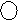 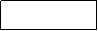 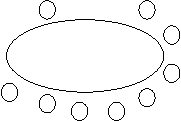 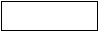 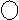 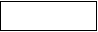 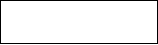 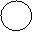 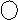 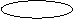 